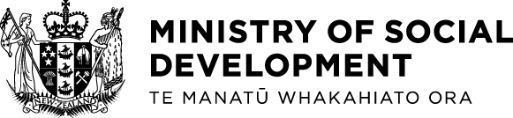 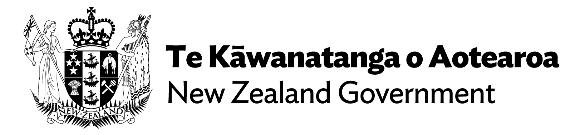 صحيفة الوقائعالصندوق الاجتماعي لرعاية المعوقينيمكن لذوي الإعاقة وأسرهم whānau من الذين تأثروا بشكل كبير بسبب COVID-19 الآن التقدم بطلب إلى بعض مقدمي الخدمات المحليين للحصول على دعم للتمويل من خلال الصندوق الاجتماعي لرعاية المعوقين. ابحث عن مقدمي الخدمات في منطقتكبمجرد العثور على أحد مقدمي الخدمات، سيقوم بالعمل معك لمعرفة المساعدة التي تحتاجها. واعتمادا على احتياجاتك، قد تحصل على تمويل مباشر، أو قد يقوم مقدم الخدمة المعنية بشراء الخدمات أو الأجهزة أو المعدات لك.تعطى الأولوية للمساعدة في:التواصل مع الشبكات الاجتماعية والجالياتدعم الشخص المعاق أو أسرته whānau توفير احتياطات لمنع التعرض لـ COVID-19التواصل مع شبكات الدعم.لا يمكن استخدام التمويل من أجل:الدعم المقدم من خدمة التواصل الاجتماعي التكاليف الجارية، مثل دفع الاشتراكاتالأغراض التي تم شراؤها من قبلالغذاء (يمكنك الحصول على الغذاء من خلال ”برنامج مجتمعات الأمن الغذائي“ و ”منحة ذوي الاحتياجات الخاصة“ للغذاء)شراء الأصول النقدية شراء المركباتالكحول أو السجائر أو التبغ أو منتجات السجائر الإلكترونيةمنتجات يانصيب لوتوأغراض المقامرة.التمويل محدود، حيث يمكن لكل شخص معاق في الأسرة whānau التقدم بطلب للحصول على ما يصل إلى 2000 دولار كحد أقصى عندما يكون التمويل متاحاً. يمكنك العثور على مزيد من المعلومات على الموقع الإلكتروني لوزارة التنمية الاجتماعية.أسئلة وأجوبة من منظور إحدى الجاليات والأشخاص ذوي الإعاقة و أسرهم whānau س: كيف يمكنني الحصول على الدعم؟توجد قائمة بجميع مقدمي الخدمات الممولة على صفحة الموقع الإلكتروني لوزارة التنمية الاجتماعية MSD. يمكنك الاتصال بالمنظمة التي تدعم احتياجاتك على أفضل وجه.س: هل يجب علي تقديم دليل إثبات الشراء؟سيحاول مقدمو الخدمة التحقق من عمليات الشراء، ولكن هذا ليس مطلباً.س: هل يجب علي إثبات إعاقتي؟لا. إن حاجتك ونوع الخدمة المقدمة المتعلقة بها سيتم تحديدها بالتعاون مع مقدم الخدمة.س: ماذا لو كان لدينا أكثر من شخص معاق واحد في أسرتنا whānau؟يتوفر الدعم لكل شخص معاق في الأسرة whānau. إذا كان لديكم أكثر من شخص معاق واحد في أسرتكم whānau، فيمكن لكل منهم الحصول على نفس المستوى من الدعم.
س: هل يمكنني شراء أشياء حصلت على تمويل لشرائها بالفعل أو اشتريتها من قبل؟لا. لا يمكن استخدام التمويل للأغراض التي تم شراؤها بالفعل أو الأغراض أو الخدمات التي كنت قد تلقيت تمويلاً لها.س: هل يمكن استخدام تمويل الدعم المباشر لدفع النفقات المدفوعة مسبقا وتلك التي سيُدفع لها مستقبلاً؟ التمويل هو لتلبية الاحتياجات الحالية للشخص المعاق وأسرته whānau، وليس لاحتياجاتهم المستقبلية.س: هل توجد فئة عمرية محددة لذوي الإعاقة وأسرهم whānau من الذين يتلقون الدعم من مقدمي خدمات الدعم بموجب هذا التمويل؟ لا يقتصر الدعم على فئة عمرية محددة.س: هل يمكن لشخص معاق أو أسرته من خلال برنامج تمويل الرعاية المقدم من الصندوق الاجتماعي لرعاية المعوقين أن يتلقى الرعاية من أكثر من مقدم خدمة واحد؟ لا. سيتأكد مقدمو التمويل أن الشخص المعوق والأسرة whānau التي يمولونها يتلقون تمويلاً من مقدم خدمة واحد فقط.